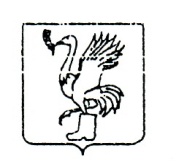 АДМИНИСТРАЦИЯ ТАЛДОМСКОГО МУНИЦИПАЛЬНОГО РАЙОНА
МОСКОВСКОЙ ОБЛАСТИ
КОМИТЕТ ПО  ИМУЩЕСТВУ  И  ЗЕМЕЛЬНЫМ ОТНОШЕНИЯМадминистрации Талдомского муниципального района
Телефон:3-33-27                                                     .Талдом , пл.К.Маркса,12№_____ «____»___________ 2016 г.В газету «Заря»ИНФОРМАЦИОННОЕ СООБЩЕНИЕКомитет по имуществу и земельным отношениям Администрации Талдомского муниципального района информирует, что с 18 апреля 2016 года изменяется график приема граждан и юридических лиц по вопросам земельно-имущественных отношений. Прием будет осуществляться с 9 часов до 17 часов (перерыв с 12-30 до 14-00) по вторникам еженедельно.Председатель Комитета по имуществу и земельным отношениям					Н.Н. НикитухинИсп. Трефилов А.О.	Тел. 8 (496) 203-33-27, доб. 220